ПОЛОЖЕНИЕо проведении гражданско-патриотической акции «#ЭтоНашаПобеда»​1. ОБЩИЕ ПОЛОЖЕНИЯ 1.1. Гражданско-патриотическая акция «#ЭтоНашаПобеда» (далее – Акция) организована Главным управлением Смоленской области по делам молодёжи и гражданско-патриотическому воспитанию совместно с региональным отделением Всероссийского общественного движения «Волонтёры Победы».1.2. День Победы  -  это праздник вне времени, вне общественного и политического строя, праздник, объединяющий граждан России, всех поколений и разных взглядов, религий, политических приоритетов и мировоззрений. Акция проходит в нашей стране и за рубежом в четвертый раз, и с каждым годом становится все более масштабной, вовлекает в свои ряды все больше наших соотечественников и жителей Европы, которым не безразлична судьба нашего мира.Ежегодно участники акции #ЭтоНашаПобеда, отделение Дороги Победы мотоклуба #НочныеВолки - российские и европейские мотоциклисты, провозят флаги международной акции на трех языках – русском, немецком и английском - через страны Восточной и Западной Европы и неизменно встречают светлый день 9 Мая в Трептов-парке Берлина троекратным русским «УРА!».В 2017 году успешно проведен беспрецедентный автомотомарш «Дороги Победы на Севастополь 2017», который стартовал 11 августа 2017 года в центре Смоленска у Вечного Огня в Сквере Памяти героев и прошел по маршруту Смоленск - Москва – Елец – Воронеж – Луганск – Донецк – Ростов-на-Дону – Краснодар – Севастополь.Акция «#ЭтоНашаПобеда» – это пример консолидации общества, демонстрация единения граждан и силы Отечества. Акция - это наш ответ попыткам переписать историю нашей страны и мира, исказить сведения и факты и использовать исторические спекуляции в геополитических играх.1.3. Настоящее Положение определяет цели и задачи, категории участников, порядок проведения Акции.1.4. В акции используются 3 официальных хэштега:#ЭтоНашаПобеда#ВместеМыСила#МыПатриотыРоссииИспользование социальных сетей и патриотических хэштегов позволит максимально широко распространить информацию об Акции, привлечь большее количество участников, в том числе из других регионов  Российской Федерации и зарубежных стран.1.5. Проведение Акции предполагает выведение в ТОП-рейтинги различных социальных сетей официальных хэштегов Акции.1.6. Акция носит некоммерческий и неполитический характер.2. ЦЕЛИ И ЗАДАЧИ АКЦИИ 2.1. Целью Акции является консолидация граждан Российской Федерации в праздновании Дня Победы путем формирования в социальных сетях сообщества патриотических настроений его участников, уважительного отношения к своей Родине и ее истории.2.2. Задачи Акции:- сохранение у граждан Российской Федерации памяти о мужестве и героизме, проявленном советским народом в годы Великой Отечественной войны;- привлечение внимания граждан Российской Федерации, особенно молодежи,  к историческому значению празднования Дня Победы;- побуждение участников акции к более активному освещению своих патриотических идей, мыслей и действий в социальных сетях;- формирование чувства личной ответственности за сохранение исторической памяти народа во имя будущих поколений.- стимулирование общественных объединений и государственных организаций к более активным действиям по вовлечению граждан, в том числе подростков и молодежи в общественно-полезную деятельность и  в празднование Дня Победы.3. ОРГАНИЗАТОРЫ АКЦИИ 3.1. Общее руководство по организации и проведению Акции в Смоленской области осуществляет Главное управление Смоленской области по делам молодёжи и гражданско-патриотическому воспитанию и региональное отделение Всероссийского общественного движения "Волонтёры Победы".4. УЧАСТНИКИ АКЦИИ 4.1. Участниками Акции являются граждане Российской Федерации, изъявившие желание принять участие в Акции.4.2. Проведение акции предполагает активное участие в ней органов государственной власти и органов местного самоуправления, государственных и муниципальных учреждений образования, культуры, молодежной политики, социальной защиты, физической культуры и спорта, общественных объединений и организаций, политических партий, общественных деятелей, политиков, религиозных деятелей всех конфессий, представителей бизнеса и предпринимательства, спортсменов, артистов, музыкантов, журналистов, молодежных лидеров и др.5. СРОКИ И ПОРЯДОК ПРОВЕДЕНИЯ 5.1. Акция проводится на протяжении всего календарного года.9 апреля 2019 года - официальный старт акциис 9 апреля 2019 года - размещение в социальных сетях фотографий и материалов с официальными хэштегами акции:май - сентябрь 2019 года -  подведение первых итогов Акции, награждение самых активных и креативных участников Акции, организация выставочной экспозиции.5.2. Выставочная экспозиция организуется не позднее чем через 5 месяцев после начала размещения материалов в социальных сетях. О времени и месте сообщается дополнительно.5.3. Чтобы стать участником акции необходимо зайти на сайт ЭтоНашаПобеда.рф, распечатать любой вариант листа с официальными хэштэгами акции #ЭтоНашаПобеда#ВместеМыСила#МыПатриотыРоссиии сфотографироваться с ним на мобильный телефон, фотоаппарат или видеокамеру.Другие варианты участия в Акции — создать свой видеоролик с любимыми стихами о Великой Отечественной войне или о Родине, с патриотической песней или танцем, с устным рассказом о ваших родных и близких, принимавших участие в Великой Отечественной войне или просто о любом ветеране войны.Нарисовать рисунок, написать стихотворение, рассказ, очерк или эссе на патриотические темы.Придумать какую-либо иную форму  участия в Акции: квесты, флешмобы, викторины, концерты, фестивали.После этого необходимо разместить фотографию, видеоролик, рисунок или написанный материал  на собственную страницу в социальной сети («Instagram», «Вконтакте», «Фейсбук», «Одноклассники», «Twitter») или на свой персональный сайт и прислать ссылку на размещенный вами материал на официальный адрес электронной почты Акции - nashapobeda9may@yandex.ru. Использование в подписи одновременно 3-х хэштегов обязательно!5.4. Обязательным условием участия в Акции является передача эстафеты Акции 2-м своим родным, друзьям, коллегам и т.д.5.5. Требования к размещаемым фотографиям, видеоматериалам и иным формам участия в Акции:- должны носить патриотическую направленность и отражать общий смысл Акции «#ЭтоНашаПобеда» или быть сюжетно связаны с празднованием Дня Победы;- по возможности раскрывать тему героизма наших соотечественников в годы Великой Отечественной войны;- отражать отношение участников Акции к памяти военных лет.5.6. В рамках Акции не допускается размещение фотографий и иных материалов:- содержащих непристойные или оскорбительные образы, противоречащие нравственным и моральным нормам;- содержащих элементы агитации;- в которых можно распознать элементы насилия, расовой или религиозной нетерпимости;- рекламирующих распитие алкогольной продукции, курение, прием наркотических веществ, а также рекламирующие иные товары.5.7. Участие в Акции означает согласие автора на дальнейшую возможную публикацию фотографии на безгонорарной основе с правом некоммерческого использования, для показа на территории Российской Федерации.6. КОНТАКТНАЯ ИНФОРМАЦИЯГлавное управление Смоленской области по делам молодежи и гражданско-патриотическому воспитанию  Телефоны:  8 (4812) 29-16-08, 29-15-90, 20-54-58, 20-54-60E–mail: patriot@admin-smolensk.ru
Почтовый адрес: 214019, г. Смоленск, ул. Тенишевой, д. 33, каб. 600, 611, 612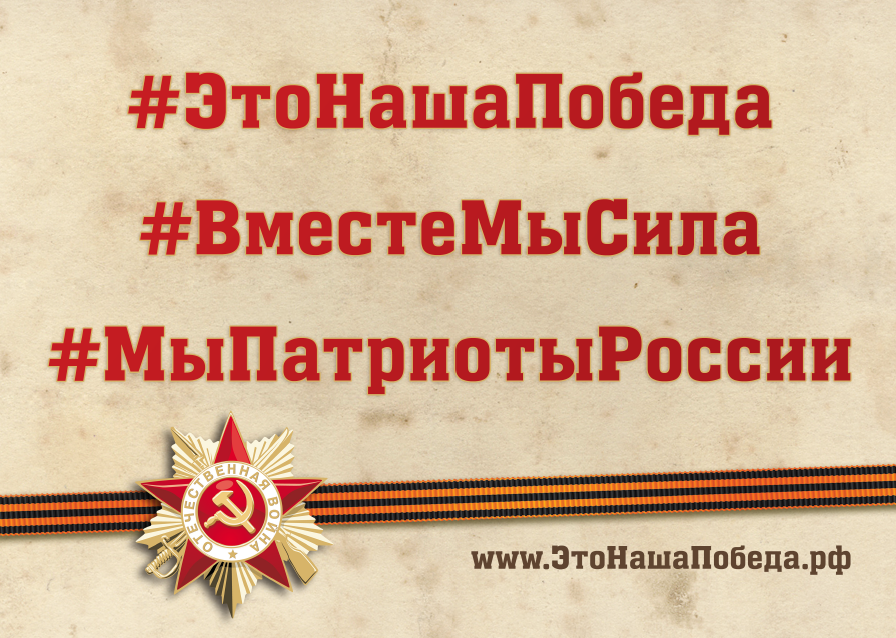 